 Załącznik Nr 1do Zarządzenia Nr 30/2024 Wójta Gminy Łopiennik Górnyz dnia 27  marca 2024 rokuGMINNY PROGRAM WSPIERANIA RODZINY NA LATA 2024 – 2026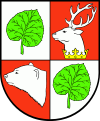 Łopiennik Nadrzeczny 2024Podstawy działań ujętych w ramach Programu są spójne z kierunkami działań przyjętymi w następujących aktach prawnych:Ustawa z dnia 9 czerwca 2011 r. o wspieraniu rodziny i pieczy zastępczej, (tj. Dz. z U. 2024 r. poz. 177)Ustawa z dnia 29 lipca 2005 r. o przeciwdziałaniu przemocy domowej, (tj. Dz. U. z 2021 r. Poz. 1249 )Ustawa z dnia 12 marca 2004 r. o pomocy społecznej, (tj. Dz. U. z 2023 r. poz. 901)Ustawa z dnia 26 października 1982 r. o wychowaniu w trzeźwości i przeciwdziałaniu alkoholizmowi (tj. Dz. U. 2023 r. poz. 165)Ustawa z dnia 28 listopada 2003 roku o świadczeniach rodzinnych (tj. Dz. U. z 2023 r. poz. 390)Ustawa z dnia 7 września 2007 roku o pomocy osobom uprawnionym do alimentów (tj. Dz. U. z 2023 r. poz. 1993) Strategia Rozwiązywania Problemów Społecznych w Gminie Łopiennik Górny na lata 2021– 2030;Gminny Program Przeciwdziałania Przemocy w Rodzinie oraz Ochrony Ofiar Przemocy w Rodzinie dla Gminy Łopiennik Górny na lata 2021 – 2026.WstępRodzina stanowi integralną część społeczeństwa, stanowi jego najmniejszą, a zarazem podstawową komórkę. Jest najważniejszą grupą społeczną. Rodzina jest pierwszym i podstawowym środowiskiem wychowawczym dziecka. Dziecko nabywa w rodzinie wiedzę o otaczającym je świecie, panujących między ludźmi stosunkach. Uczy się wyrażać swoje uczucia oraz poznaje co jest dobre a co złe. Rodzina kształtuje osobowość młodego pokolenia, a także postawę społeczną. Dlatego tak ważne jest zachowanie prawidłowych ról społecznych. Tylko prawidłowo funkcjonująca rodzina jest warunkiem wykreowania młodego pokolenia, które będzie miało poczucie własnej wartości, aspiracji, empatii jak również będzie bazą do budowania kolejnej prawidłowo funkcjonującej najmniejszej komórki społecznej.Dynamiczne przemiany zachodzące w społeczeństwie polskim, oprócz pozytywnych skutków, powodują także nasilanie się wielu negatywnych zjawisk takich, jak: bezrobocie, brak poczucia stabilizacji życiowej i zawodowej, euro sieroctwo, brak poczucia bezpieczeństwa, bezradność opiekuńczo- wychowawcza, patologie, przemoc. Zjawiska te nierzadko prowadzą do rozpadu rodziny, czy też pogłębiają bezradność rodzin w sprawach opiekuńczo- wychowawczych. Pozostawienie rodziny bez odpowiedniego wsparcia i pomocy specjalistycznej powoduje jej postępującą degradację i skutkuje różnorodnymi konsekwencjami, które najbardziej dotykają dzieci. Opieka nad dzieckiem i rodziną jest częścią gminnego systemu pomocy społecznej.Gminny Program Wspierania Rodziny na lata 2024- 2026 jest propozycją zintegrowanych działań na rzecz rodziny, realizowanych na terenie gminy Łopiennik Górny w oparciu o Ustawę o wspieraniu rodziny i systemie pieczy zastępczej z dnia 9 czerwca 2011 roku. Stanowi on kontynuację „Gminnego Programu Wspierania Rodziny Gminy Łopiennik Górny na lata 2021 – 2023” i zakłada pomoc rodzinom, przeżywającym trudności poprzez działania zmierzające do wzmocnienia roli i funkcji rodziny, rozwijania umiejętności opiekuńczo– wychowawczych rodziny oraz zapewnienia bezpieczeństwa dziecku i rodzinie.Zgodnie z art. 176 pkt 1 ustawy z dnia 9 czerwca 2011 roku o wspieraniu rodziny i systemie pieczy zastępczej do zadań własnych gminy należy m. in. opracowanie i realizacja trzyletniego gminnego programu wspierania rodziny. Ważne jest aby działania względem rodziny były podejmowane przy współpracy wyspecjalizowanych instytucji tj. szkoła, sąd, pomoc społeczna, policja.Gminny Program Wspierania Rodziny skierowany jest do rodzin zamieszkałych na terenie Gminy Łopiennik Górny, zwłaszcza rodzin doświadczających problemów opiekuńczo- wychowawczych, wieloproblemowych, zagrożonych umieszczeniem dzieci w pieczy zastępczej oraz rodzin, którym zostały odebrane bądź ograniczone prawa rodzicielskie.Dysfunkcyjność rodzinyRodzina dysfunkcyjna:Najprościej rodzinę dysfunkcyjną można określić, jako taką, która nie spełnia swoich podstawowych funkcji. Mamy tu od czynienia z zaburzonymi relacjami i rolami, wygórowanymi oczekiwaniami czy trwałymi problemami. Bardzo często jeden członek rodziny wyznacza reguły jej funkcjonowania, narzucając swoje zasady i wpływając destrukcyjnie na życie ogółu.Zamiast bezpiecznej przystani, rodzina staje się traumatycznym środowiskiem, w którym następuje zaburzenie stosunków między partnerami oraz rodzicami i dziećmi. Słabną więzi emocjonalne,a metody opiekuńczo-wychowawcze powodują niedostosowanie dzieci do życia w społeczeństwie. W rodzinie dysfunkcyjnej nie ma poczucia bezpieczeństwa emocjonalnego, a bardzo często także fizycznego. Zdarza się, że jej członkowie nie mogą liczyć na zaspokojenie podstawowych potrzeb takich, jak: sen, bliskość, jedzenie, schronienie lub zdrowie. Długotrwały i silny stres oraz rozchwianie emocjonalne sprawiają, że pojawia się ciągłe poczucie lęku i winy, smutku, żalu oraz złości. Nie ma tu mowy o rozwoju i wsparciu, pojawia się jednak walka o każdą pozytywną chwilę.O rodzinie dysfunkcyjnej mówimy w sytuacji w której:jedno bądź oboje rodziców uzależniło się od alkoholu,występuje problem wykorzystywania seksualnego, jedno bądź oboje rodziców wykorzystuje seksualnie kogoś w rodzinie,jedno bądź oboje rodziców stosuje przemoc emocjonalną (szantaż, zastraszanie itp.) wobec członków rodziny,jedno bądź oboje rodziców bije, maltretuje fizycznie kogokolwiek z członków rodziny (przemoc fizyczna),występuje przewlekła choroba, a osoba chora wini za swój stan zdrowia pozostałych członków rodziny i stawia sobie w centrum uwagi.Rodzina powinna mieć możliwość samodzielnego zmierzenia się ze swymi problemami, co pozwala zwiększyć jej szansę na prawidłowe funkcjonowanie w środowisku oraz stymuluje aktywność własną, wyzwala potencjał i pozwala na nabywanie nowych umiejętności.Pomoc instytucjonalna powinna być realizowana poprzez wzmacnianie i wyzwalanie zasobów tkwiących w rodzinach, wspieranie rodziców w ich funkcjach opiekuńczo- wychowawczych oraz poprawę bezpieczeństwa socjalnego rodzin i jakości życia. Wspieranie rodziny celem wyjścia z trudnej sytuacji i wzmacnianie funkcji opiekuńczo- wychowawczych rodziny będzie realizowane w oparciu o ustawę o wspieraniu rodziny i systemie pieczy zastępczej.Położenie i obszar Gminy Łopiennik GórnyGmina Łopiennik Górny zajmuje powierzchnię 106,25 km². Położona jest na południe od Lublina, przy drodze krajowej nr 17 prowadzącej do Zamościa. Odległość od Lublina wynosi 43 km, a od Zamościa 45 km. Dogodna lokalizacja miejscowości umożliwia dobre połączenie drogowe z tymi ośrodkami, szczególnie po przeprowadzonej modernizacji drogi krajowej. Łopiennik Górny jest gminą typowo rolniczą (ponad 70% ludności zatrudnionych w rolnictwie).Grunty orne stanowią 65,19% powierzchni gminy, użytki zielone 9,02%, zaś lasy 21,56%. Gmina Łopiennik Górny posiada potencjalne znaczące walory turystyczne, co związane jest ze stanem środowiska naturalnego, stwarzającego przyjazne warunki do wypoczynku. Teren gminy przecina rzeka Wieprz i jej dopływy – Łopa i Biała.Teren gminy zamieszkują 3 756 osób (2023), w tym 1829 mężczyzn i 1927 kobiet. Gospodarstwa rolne są niskotowarowe, o średniej wielkości ok. 5 ha. W uprawach rolnych z uwagi na dobre gleby (głównie II i III klasa bonitacyjna) przeważa produkcja zbóż.Na terenie gminy działa 168 podmiotów prowadzących działalność gospodarczą. Jednocześnie znacząco wzrosła liczba osób zatrudnionych poza rolnictwem.W gminie działa Gminny Ośrodek Kultury, Biblioteka Publiczna oraz 2 szkoły podstawowe.Na terenie gminy Łopiennik Górny znajdują się też godne uwagi zabytki: kościół pw. Św. Bartłomieja Apostoła zbudowany w latach 1909–1912, kościół wzniesiony w latach 1779–1799 w Borowicy, zespoły dworsko-parkowe w Kolonii Łopiennik Dolny, w Nowinach, w Olszance.Strukturę administracyjną gminy tworzy 15 sołectw.Opiekę medyczną mieszkańcom gminy zapewnia ośrodek zdrowia w Łopienniku Nadrzecznym .Diagnoza rodzin korzystających z pomocy Gminnego Ośrodka Pomocy SpołecznejDiagnoza dotycząca dysfunkcjonalności rodzin w zakresie pełnienia funkcji opiekuńczo- wychowawczej została dokonana w oparciu o dane Gminnego Ośrodka Pomocy Społecznej Łopiennik Górny za 2023 rok.Program „Pomoc państwa w zakresie dożywiania”.Bardzo znaczącą pozycję stanowią wydatki związane z realizacją programu „Pomoc państwa w zakresie dożywiania”. W ramach Programu środki są wydatkowane na opłatę posiłków w szkołach i przedszkolach (skorzystało 46 dzieci) oraz na wypłatę zasiłków na zakup żywności (skorzystało 26 osób). Łączna wartość programu w 2023 roku wyniosła 85 129,00 zł.Najczęstszym powodem korzystania przez rodziny ze świadczeń pomocy społecznej jest bezrobocie  oraz  niepełnosprawność, długotrwała choroba. Z pomocy korzystają również osoby samotne, w wieku poprodukcyjnym oraz uzależnione od alkoholu.System wsparcia finansowegoŚwiadczenia rodzinneWspieraniu rodzin w zabezpieczeniu potrzeb związanych z wydatkami na utrzymanie dzieci służy system świadczeń rodzinnych i dodatków do tych świadczeń. Świadczeniami rodzinnymi są:zasiłek rodzinny oraz dodatki do zasiłku rodzinnego,jednorazowa zapomoga z tytułu urodzenia się dziecka,świadczenia opiekuńcze: zasiłek pielęgnacyjny, świadczenie pielęgnacyjne i specjalny zasiłek opiekuńczy,zasiłek dla opiekuna,świadczenie rodzicielskie.Osoba mająca prawo do zasiłku rodzinnego (którego przyznanie uzależnione jest m. in od spełnienia kryterium dochodowego) może ubiegać się o następujące dodatki:dodatek z tytułu urodzenia dziecka,dodatek z tytułu opieki nad dzieckiem w okresie korzystania z urlopu wychowawczego,dodatek z tytułu samotnego wychowywania dziecka,dodatek z tytułu wychowywania dziecka w rodzinie wielodzietnej,dodatek z tytułu kształcenia i rehabilitacji dziecka niepełnosprawnego,dodatek z tytułu podjęcia przez dziecko nauki w szkole poza miejscem zamieszkania, dodatek z tytułu rozpoczęcia roku szkolnego.W każdym z wymienionych instrumentów funkcjonuje określone kryterium dochodoweŚwiadczenia rodzinne i opiekuńczeŚwiadczenia z funduszu alimentacyjnegoNa podstawie ustawy z dnia 7 września 2007 r. o pomocy osobom uprawnionym do alimentów realizowane jest wsparcie materialne dla osób uprawnionych do alimentów, które ich nie otrzymują z uwagi na bezskuteczność egzekucji. Świadczenia z funduszu alimentacyjnego stanowią formę pomocy państwa dla osób znajdujących się w trudnej sytuacji materialnej, które nie mają możliwości wyegzekwowania alimentów od dłużnika alimentacyjnego. Wsparcie to realizowane jest poprzez przyznawanie świadczeń z funduszu alimentacyjnego dla osób spełniających kryteria ustawowe.Karta Dużej RodzinyKolejny program kierowany do rodzin to Karta Dużej Rodziny- to system zniżek i dodatkowych uprawnień dla rodzin 3+ zarówno w instytucjach publicznych, jak i w firmach prywatnych. Posiadacze Karty Dużej Rodziny mają możliwość tańszego korzystania z oferty podmiotów m. in. z branży spożywczej, paliwowej, bankowej czy rekreacyjnej. KDR wspiera budżety rodzin wielodzietnych oraz ułatwia dostęp do dóbr i usług. Kartę przyznaje wójt na wniosek członka rodziny wielodzietnej.Od stycznia 2019 r. prawo do posiadania Karty przysługuje członkowi rodziny wielodzietnej, przez którą rozumie się rodzinę, w której rodzic (rodzice) lub małżonek rodzica mają lub mieli na utrzymaniu łącznie co najmniej troje dzieci bez względu na ich wiek. Do Programu „Karta Dużej Rodziny”  w  2023  roku  za  pośrednictwem  Gminnego  Ośrodka  Pomocy  Społecznej Łopiennik Górny wydano 52 - kart tradycyjnych, 29 - liczba wniosków typu zgłoszenie nowej rodziny dla rodzin składających się wyłącznie z rodziców, dla 1 - rodziny przedłużono termin ważności karty.System wsparcia niefinansowegoPraca socjalnaNa gruncie ustawy o pomocy społecznej wszelkie działania podejmowane na rzecz rozwinięcia lub wzmocnienia aktywności lub samodzielności osób czy rodzin są określone mianem pracy socjalnej. Praca socjalna jest też podstawą podejmowanych działań przez pracowników socjalnych na rzecz integracji społecznej osób zagrożonych wykluczeniem. Praca socjalna wykonywana przez pracowników socjalnych jest najistotniejszym działaniem odpowiadającym na wyzwanie pomocy społecznej odnoszące się do realizacji celu jakim jest umożliwienie osobom i rodzinom przezwyciężenia trudnej sytuacji życiowej. Jest działalnością wielowymiarową, interdyscyplinarną, łączy w sobie zadania diagnostyczne, animacyjne, informacyjne, motywacyjne. Jest procesem, toteż trudno ukazać ją w statystykach, tabelach i wykresach. Jednak prowadzona z wykorzystaniem w/w działań prowadzi i warunkuje realną zmianę jakości życia klienta. Pracownicy socjalni wpływają na zmianę indywidualnych osób i rodzin, służą pomocą w przypadkach nagłych sytuacji kryzysowych, jak i rozwiązują codzienne osobiste problemy. Pracownik socjalny często pełni funkcję „pogotowia ratunkowego” będąc po części prawnikiem, pedagogiem, psychologiem, pielęgniarką, doradcą czy po prostu cierpliwym słuchaczem. W ustawie o pomocy społecznej z dnia 12 marca 2004 r. jest zapisanych bardzo dużo zadań i obowiązków. Jest to zawód szczególny, będący profesją, a jednocześnie powołaniem, wymaga również określonych cech osobowościowych. Bezpośrednie stykanie się pracowników pomocy społecznej  z  ogromem  i  różnorodnością  problemów  ludzkich  to  ciągły  stres,  myślenie o podopiecznych. To wieczna walka o zmianę mentalności ludzkiej, zmaganie się z czasem. Wielokrotnie długa, ciężka i żmudna praca z rodziną nie zawsze przynosi pożądane efekty ze względu na zbyt małą osobistą motywację i chęć zmiany w dotychczasowym życiu, brak systematyczności i wytrwałości w podejmowanych działaniach oraz na skutek braku wzorców i wartości wyniesionych z domu, brak ambicji a także niefrasobliwość klientów, braku umiejętności przewidywania skutków swojego postępowania.W roku 2023 pracą socjalną objęto 53 środowisk, w 5 rodzinach praca socjalna była prowadzona równorzędnie z wsparciem asystenta rodziny.W ramach pracy socjalnej podejmowane były działania, polegające na:udzielaniu informacji i poradnictwa,motywowanie  do  zmian  mających  na  celu  poprawę  sytuacji  socjalno-bytowej i zdrowotnej osób i rodzin,pomocy w tworzeniu pism, pośredniczeniu w sprawach dotyczących wyjaśnienia sytuacji klientów, również do Sądów,tworzeniu, zawieraniu i realizacji wspólnie z rodzinami i osobami korzystającymi ze wsparcia planów pomocy i kontraktów socjalnych,współpracy ze szkołami, instytucjami i innymi placówkami w celu ustalenia sytuacji małoletnich dzieci,współpracy z Policją, Sądem w celu zwiększenia bezpieczeństwa osób i rodzin, szczególnie w zakresie przeciwdziałania przemocy domowej i zapewnienia warunków zabezpieczających zdrowie małoletnich dzieci,monitorowaniu środowiska pod kątem wywiązywania się z dokonywanych ustaleń oraz udzielania pomocy w załatwianiu trudnych spraw,udziale w posiedzeniach grup roboczych i wdrażaniu ustalonych działań na rzecz pomocy rodzinom z problemem przemocy,kształtowaniu właściwych postaw rodzicielskich i pełnieniu funkcji opiekuńczo- wychowawczych przez indywidualne rozmowy edukacyjno-motywujące,monitorowaniu działań klienta i reagowaniu w sytuacjach niekorzystnych,przeciwdziałanie pogłębianiu się trudności w sytuacji rodzinnej klienta,inspirowanie klienta do aktywności, zmiany postaw i podejmowania pracy na rzecz wzrostu jakości życia,informowaniu o przysługujących klientowi prawach, formach i możliwościach uzyskania pomocy.Asystent rodzinyJednym z rozwiązań w systemie pomocy społecznej jest zatrudnienie asystenta rodziny do pracy na rzecz rodzin przeżywających trudności w wypełnianiu funkcji opiekuńczo- wychowawczej. Rola asystenta rodziny polega na wspieraniu rodziny wychowującej dzieci zagrożone wykluczeniem społecznym, poprzez zmianę stosunku osób w rodzinie do własnej sprawności, podniesienie samooceny, wzbudzenie wiary we własne siły, a również pomocw wykonaniu najprostszych czynności składający się na proces prowadzenia gospodarstwa domowego. Działania asystenta rodziny mają wspomagać rozwój kompetencji wszystkich członków rodziny tj. rodziców, dzieci czemu służy indywidualne podejście do rodziny i jej problemów.Priorytetem wspierania rodziny jest zapewnienie odpowiednich warunków rozwoju dzieci, młodzieży oraz kształtowanie wartości i norm związanych z ich wychowaniem. Asystent reaguje na sygnały wskazujące na powstanie w rodzinie problemów związanych z jej prawidłowym funkcjonowaniem. Celem pracy asystentów jest osiągnięcie podstawowego poziomu stabilności życiowej.Asystent rodziny pracuje zazwyczaj z rodziną wielodzietną, która od wielu lat jest w systemie pomocy społecznej i pomimo wsparcia wielu innych przedstawicieli różnych służb: pracownika socjalnego, pedagoga szkolnego, kuratora sądowego, policjanta, wychowawcy, dzieci nie mają wystarczających możliwości prawidłowego rozwoju. Zagrożone są odebraniem do pieczy zastępczej. W roku 2023 w rodzinnej pieczy zastępczej przebywało 6 dzieci oraz 1 dziecko w placówce opiekuńczo-wychowawczej, gmina poniosła koszty w wysokości 17 383,03 zł. Przemoc w rodzinie - Zespół InterdyscyplinarnyZespół Interdyscyplinarny ds. Przeciwdziałania Przemocy w Rodzinie powołany został zarządzeniem  Wójta Gminy Łopiennik Górny z dnia 22 maja 2013 roku w sprawie trybu i sposobu powoływania i odwoływania członków Zespołu Interdyscyplinarnego oraz szczegółowych warunków jego funkcjonowania.Zespół Interdyscyplinarny swoim działaniem obejmuje gminę Łopiennik Górny. Obowiązek utworzenia Zespołu Interdyscyplinarnego, jako zadania własnego gminy, wynika z ustawy z dnia 29 lipca 2005 r. o przeciwdziałaniu przemocy w rodzinie (Dz. U. z 2021 poz. 1249).W 2023 roku odbyło się 7 posiedzeń grup roboczych Zespołu. Podczas prac rozmawiano na temat zjawiska przemocy na terenie Gminy Łopiennik Górny, omawiano akty prawne, według których podejmowane są działania na rzecz przeciwdziałania przemocy. Omawiano również zadania, jakie spoczywają  na  członkach  Zespołu  Interdyscyplinarnego,  grupach  roboczych,  procedurę „Niebieskie karty”. Spotkania Zespołu mają na celu poprawę sposobów udzielania pomocy osobom doświadczającym przemocy i ich najbliższemu otoczeniu. Członkowie Zespołu diagnozowali sytuacje w poszczególnych rodzinach, wymieniali się informacjami, omawiali możliwości udzielenia odpowiedniego wsparcia rodzinie. Omawiane były również możliwości dotyczące profilaktyki, rozpowszechniania wiedzy na temat przemocy w środowisku, podnoszenia kwalifikacji osób pracujących z rodziną dotkniętą przemocą.Zespół Interdyscyplinarny w 2023 roku realizował również działania zawarte w Gminnym Programie Przeciwdziałania Przemocy w Rodzinie oraz Ochrony Ofiar Przemocy w Rodzinie na lata 2021-2026 (współpraca z Gminną Komisją Rozwiązywania Problemów Alkoholowych w Krasnymstawie, Komendą Powiatową Policji w Krasnymstawie, GOPS-em i innymi instytucjami).W 2023 roku do Zespołu Interdyscyplinarnego wpłynęło 6 formularzy „Niebieskiej Karty”- A sporządzonych przez:Komendę Powiatową Policji w Krasnymstawie – 6 kartW skład grup roboczych Zespołu Interdyscyplinarnego wchodzą: pracownik socjalny, policjant, kurator, przedstawiciel służby zdrowia i oświaty. Przedstawiciele poszczególnych instytucji opracowywali i realizowali plan działania pomocy rodzinie, diagnozowali i monitorowali sytuację rodziny. Z każdego spotkania grupy roboczej sporządzony był protokół.Dobra współpraca między członkami Zespołu Interdyscyplinarnego, wymiana spostrzeżeń pozwoliła  na  podjęcie  szybkich  działań.  Bezpośredni  sposób  przekazywania  informacji i  podejmowanie  konkretnych  działań  usprawniły  pracę  instytucji  zaangażowanych w przeciwdziałanie przemocy. Z pokrzywdzonymi jak i potencjalnymi sprawcami utrzymywano kontakty telefoniczne.W	wyjątkowych	sytuacjach	zapraszano	lub	wzywano	osobę	zainteresowaną.W celu rozpowszechnienia informacji o możliwości uzyskania pomocy dla osób doznających	przemocy	rozpowszechniano	materiały	informacyjne	w	formie	broszur.W 2023 roku nie poniesiono kosztów funkcjonowania Zespołu Interdyscyplinarnego. Należy podkreślić, że członkowie Zespołu działają bez wynagrodzenia.Polski Czerwony KrzyżGminny Ośrodek Pomocy Łopiennik Górny współpracował z „Polskim Czerwonym Krzyżem” z siedzibą w Lublinie oraz Towarzystwem Przyjaciół Borowicy i Ochotniczą Strażą Pożarną w Olszance, które prowadziły nieodpłatną dystrybucję artykułów spożywczych. W roku 2023 kontynuowany był Podprogram 2021.Pracownicy socjalni Ośrodka wydali skierowania dla 214 rodzin. Dystrybucja żywności rozpoczęła się w czerwcu 2023 r. Pracownicy Ośrodka aktywnie uczestniczyli w jej wydawaniu potrzebującym.Pomocą żywnościową mogą być objęte osoby i rodziny znajdujące się w trudnej sytuacji życiowej, spełniające kryteria określone w art. 7 ustawy z dnia 12 marca 2004 r. o pomocy społecznej (Dz. U. z 2023 r. poz. 901, z późn. zm.,) i których dochód nie przekracza kryterium dochodowego uprawniającego do skorzystania z pomocy społecznej, w roku 2023 obowiązywało kryterium tj. 1 707,20 zł dla osoby samotnie gospodarującej i 1 320,00 zł dla osoby w rodzinie. Z pomocy w ramach Podprogramu 2023 skorzystało 478 osób.Zasoby instytucjonalne działające w obszarze wspierania rodzin na terenie Gminy Łopiennik GórnyInstytucje zajmujące się problemami dziecka i rodziny w Gminie Łopiennik GórnyEdukacja Przedszkola i szkoły:Publiczna Szkoła Podstawowa w Łopienniku Nadrzecznym, Łopiennik Nadrzeczny 5A 22-351 Łopiennik GórnyPubliczne Przedszkole przy Szkole Podstawowej w Łopienniku Nadrzecznym 22-351 Łopiennik Górny Niepubliczna Szkoła Podstawowa w Żulinie, Żulin 116 22-351 Łopiennik GórnyBiblioteka i centra kultury:Gminny Ośrodek Kultury w Łopienniku Górnym Łopiennik Górny 1B, 22-351 Łopiennik GórnyBiblioteka Publiczna Gminy w Łopienniku Górnym, Łopiennik Górny 1C, 22-351 Łopiennik GórnyGminny Ośrodek Pomocy Społecznej Łopiennik Górny:Gminny Ośrodek Pomocy Społecznej Łopiennik Górny funkcjonuje jako samorządowa jednostka organizacyjna pomocy społecznej. Działania Ośrodka obejmują głównie system złożony z instrumentów pomocy finansowej. Ich zastosowanie wynika z ustaw szczególnych.Instrumenty pomocy finansowej obejmują: świadczenia z pomocy społecznej, świadczenia rodzinne, świadczenia z funduszu alimentacyjnego, świadczenia w postaci dodatków mieszkaniowych. Gminny Ośrodek Pomocy Społecznej Łopiennik Górny jest instytucją odpowiedzialną za realizację zadań z zakresu pomocy społecznej oraz kreowanie lokalnej polityki na poziomie gminy. Jest głównym inicjatorem działań o charakterze pomocowym, aktywizującym oraz integrującym różnorodne środowiska na rzecz wsparcia grup i osób zagrożonych wykluczeniem społecznym.Organizacje społeczne, pozostałe instytucje:      Jednostki ochotniczych straży pożarnych, koła gospodyń wiejskich, parafia rzymsko- katolicka w Łopienniku Nadrzecznym oraz Klub Senior + w Łopienniku Górnym.Cel programuCelem głównym programu jest wsparcie rodzin przeżywających trudności w wypełnianiu funkcji opiekuńczo- wychowawczych.Adresatami Gminnego Programu Wspierania Rodziny na lata 2024- 2026 są:mieszkańcy Gminy Łopiennik Górny,rodziny przeżywające trudności w wypełnianiu funkcji opiekuńczo- wychowawczej,rodziny niewydolne wychowawczo, wykazujące bezradność w prowadzeniu gospodarstwa domowego i niezaradne życiowo,rodziny żyjące w ubóstwie, w tym również dotknięte bezrobociem, osoby doświadczające przemocy  w  rodzinie:  współmałżonkowie,  dzieci,  młodzież,  osoby  starsze i niepełnosprawne,sprawcy przemocy w rodzinie,dzieci i młodzież zagrożona niedostosowaniem społecznym,dzieci i młodzież wychowująca się w ramach instytucjonalnej i rodzinnej pieczy zastępczej,kadra instytucji, placówek oświatowych i innych podmiotów zajmujących się udzielaniem wsparcia rodzinom.Efekty programuW wyniku przeprowadzonych działań przewidywane jest osiągniecie następujących efektów:poprawa sytuacji dziecka i rodziny,wzmocnienie poczucia bezpieczeństwa dziecka i rodziny,zminimalizowanie negatywnych zachowań oraz stworzenie skutecznego systemu wsparcia rodziny i dziecka,poprawa funkcjonowania rodzin z problemami opiekuńczo- wychowawczymi,przeciwdziałanie umieszczeniu dzieci w pieczy zastępczej,zabezpieczenie podstawowych potrzeb bytowych rodzin celem zapobiegania powstawaniu sytuacji kryzysowych,poprawa i wzrost jakości funkcjonowania rodzin,wzrost świadomości społeczeństwa na temat prawidłowego funkcjonowania rodziny i poprawnych relacji rodzinnych,umożliwienie dzieciom umieszczonym w pieczy zastępczej powrotu do rodziny naturalnej, poprzez przywrócenie jej prawidłowych funkcji,rozwój efektywnej współpracy pomiędzy instytucjami i organizacjami realizującymi program wspierania rodziny.Planowane działania na lata 2024 - 2026Cele Programu realizowane będą poprzez następujące działania:Monitoring ProgramuZa coroczne przeprowadzenie monitoringu z realizacji Gminnego Programu Wspierania Rodziny odpowiedzialny będzie Ośrodek Pomocy Społecznej Łopiennik Górny. Na podstawie danych własnych oraz z informacji uzyskanych od podmiotów podejmujących poszczególne działania. Karta monitoringu jest załącznikiem do sprawozdania z zakresu wspierania rodziny.Celem	monitoringu	będzie		badanie		postępu		realizacji		założonych	celów,		oceny zaangażowania		realizatorów		poszczególnych	działań			oraz	weryfikacji	środków	i		źródeł finansowania wykorzystywanych do ich realizacji. Bieżące monitorowanie Programu pozwoli również na szybką reakcję w przypadku, gdy wstępne założenia okażą się mało efektywne lub gdy pojawią się rozbieżności pomiędzy założeniami a rezultatami. Umożliwi modyfikowanie działań dotychczasowych oraz planowanie dalszych działań na rzecz rodzin w gminie Łopiennik Górny. Ponadto		Gminny	Ośrodek	Pomocy	Społecznej		Łopiennik Górny zobowiązany		jest	do przygotowania	sprawozdań	 rzeczowo-	finansowych		z	 zakresu wspierania		rodziny oraz przekazywanie  ich  wojewodzie  w  wersji  elektronicznej  z  zastosowaniem  systemu teleinformatycznego.PodsumowanieGminny Program Wspierania Rodziny w Gminie Łopiennik Górny na lata 2024- 2026 zakłada stworzenie optymalnych warunków dla poprawy jakości życia rodzin, w szczególności dzieci.Wsparcie rodziny będzie miało charakter profilaktyczny, a rodzinie w pierwszej kolejności zostaną stworzone możliwości samodzielnego zmierzenia się ze swoimi problemami. Niezbędne jest systematyczne podnoszenie świadomości społecznej w zakresie przyczyn i skutków dysfunkcji oraz promowanie rodzinnego stylu życia. Tylko wtedy można zwiększyć jej szanse na prawidłowe funkcjonowanie w środowisku oraz wykorzystanie własnej aktywności i wewnętrznego potencjału w celu zdobywania nowych umiejętności.KARTA MONITORINGU GMINNEGO PROGRAMU WSPIERANIA RODZINYPowody korzystania z pomocy społecznejPowody korzystania z pomocy społecznej2023Ubóstwo       2Bezdomność-Potrzeba ochrony macierzyństwa-Bezrobocie19Niepełnosprawność13Długotrwała choroba2Bezradność w sprawach opiekuńczo-wychowawczych-Przemoc w rodzinie-Alkoholizm-Narkomania-Lp.WyszczególnienieLp.Wyszczególnienie20231.Zasiłki rodzinne752.Dodatki do zasiłków rodzinnych, w tym z tytułu:Dodatki do zasiłków rodzinnych, w tym z tytułu:2.1Urodzenia dziecka92.2Opieki nad dzieckiem w okresie korzystania zurlopu wychowawczego12.3Samotnego wychowywania32.4Wychowywanie dziecka w rodzinie wielodzietnej na trzecie i kolejne dzieckouprawnione do zasiłku rodzinnego202.5Kształcenia i rehabilitacji dzieckaniepełnosprawnego do 5 roku życia12.6Kształcenia i rehabilitacji dzieckaniepełnosprawnego powyżej 5 roku życia42.7Rozpoczęcia roku szkolnego952.8Podjęcia przez dziecko nauki w szkole poza miejscem zamieszkania na pokrycie wydatków związanych z dojazdem lub zamieszkaniem w miejscowości, w której znajduje się szkoła213.Świadczenia opiekuńczeŚwiadczenia opiekuńcze3.1Zasiłki pielęgnacyjne733.2Świadczenia pielęgnacyjne293.3Specjalny zasiłek opiekuńczy03.4Zasiłek dla opiekuna14.Jednorazowa zapomoga z tytułu urodzeniadziecka176.Świadczenie rodzicielskie7Lp.WyszczególnienieLp.Wyszczególnienie20231.Świadczenia z fundusz alimentacyjnego14  rodzinLp.WyszczególnienieLp.Wyszczególnienie20231.Świadczenia z fundusz alimentacyjnego18 uprawnionych/dzieciRokLiczba rodzin objętych wsparciem asystenta rodzinyLiczba dzieci w rodzinach objętych wsparciem20228232023826Lp.Nazwa działaniaOkres realizacjiJednostka realizującaMiernikiŹródło finansowania1.Praca socjalna polegająca na wzmacnianiu lub odzyskiwaniu przez rodziną zdolności do pełnienia prawidłowych funkcji w społeczeństwie2024- 2026Gminny Ośrodek Pomocy SpołecznejLiczba rodzin objętych wsparciem w postaci pracy socjalnejŚrodki własne realizatorów, środki zewnętrzne2.Prowadzenie konsultacjii poradnictwa specjalistycznego (w tym: psychologicznego, prawnego, rodzinnego)2024- 2026Gminny Ośrodek Pomocy Społecznej, Gminna Komisja Rozwiązywania Problemów Alkoholowych, Zespól Interdyscyplinarny ds. przeciwdziałania przemocy domowejLiczba udzielonych porad/konsultacjiŚrodki własne realizatorów, środki zewnętrzne3.Motywowanie członków rodziny do podejmowania działań na rzecz niwelowania własnych dysfunkcji np. podjęcie terapii dla ofiari sprawców przemocy domowej, podjęcie terapii w Poradni Uzależnień przez osobyz problemem alkoholowym i osoby współuzależnione2024- 2026Gminny Ośrodek Pomocy Społecznej, Zespól Interdyscyplinarny ds. przeciwdziałania przemocy domowejLiczba założonych niebieskich kartŚrodki własne realizatorów, środki zewnętrzne4.Wsparcie asystenta rodziny dla rodzin przezywających trudności w wypełnianiu funkcji opiekuńczo- wychowawczych2024- 2026Gminny Ośrodek Pomocy SpołecznejLiczba wspieranych rodzinLiczba osób w tych rodzinachLiczba dzieci w rodzinachLiczba asystentówŚrodki własne realizatorów, środki zewnętrzne5.Współfinansowanie kosztów umieszczenia dzieciw pieczy zastępczej2024- 2026Gminny Ośrodek Pomocy SpołecznejLiczba dzieci umieszczonych w rodzinach zastępczych Liczba dzieci umieszczonych w placówkach opiekuńczo- wychowawczychŚrodki własne realizatorów, środki zewnętrzne6.Udzielanie pomocy finansowej ze środków pomocy społecznej2024- 2026Gminny Ośrodek Pomocy SpołecznejLiczba rodzin objętych pomocąLiczba dzieci w rodzinachŚrodki własne realizatorów, środki zewnętrzne7.Udzielanie pomocy finansowej ze środków finansowych świadczeń rodzinnych2024- 2026Gminny Ośrodek Pomocy SpołecznejLiczba rodzin objętych pomocąLiczba dzieci w rodzinachŚrodki własne realizatorów, środki zewnętrzne8.Wydawanie Kart Dużej Rodziny uprawniających do zniżek dla rodzin2024- 2026Gminny Ośrodek Pomocy SpołecznejLiczba wydanych kartŚrodki zewnętrzne9.Udzielanie pomocy rzeczowej rodzinom (artykuły spożywcze)2024- 2026Gminny Ośrodek Pomocy Społecznej, organizacje pozarządoweLiczba rodzin objętych pomocąLiczba dzieci w rodzinachŚrodki własne realizatorów, środki zewnętrzne10.Tworzenie i realizacjaprojektów wspierających rodzinę    2024- 2026Gminny OśrodekPomocy Społecznej,Liczba rodzin objętych pomocą Liczba dzieci w rodzinachŚrodki własnerealizatorów, środki zewnętrzne11.Organizowanie zespołów/ grup roboczych działających na rzecz rodzin2024- 2026Gminny Ośrodek Pomocy Społecznej, placówki oświatowe, kuratorzy, Policja, ośrodek zdrowiaLiczba zespołów/ grup roboczychLiczba instytucji zaangażowanychw zespołach/ grupach roboczychŚrodki własne realizatorów, środki zewnętrzneNAZWA DZIAŁANIAWSKAŹNIKROK……….WSKAŹNIKROK……….WSKAŹNIKROK……….WSKAŹNIKROK……….Praca socjalna polegająca na wzmacnianiu lub odzyskiwaniu przez rodziną zdolności do pełnienia prawidłowych funkcji w społeczeństwieLiczba rodzin objętych wsparciem w postaci pracy socjalnejLiczba rodzin objętych wsparciem w postaci pracy socjalnejLiczba rodzin objętych wsparciem w postaci pracy socjalnejLiczba rodzin objętych wsparciem w postaci pracy socjalnejMotywowanie członków rodziny do podejmowania działań na rzecz niwelowania własnych dysfunkcji np. podjęcie terapii dla ofiar i sprawców przemocy domowej, podjęcie terapii w Poradni Uzależnień przez osoby z problemem alkoholowym i osoby współuzależnioneLiczba założonych niebieskich kartLiczba założonych niebieskich kartLiczba założonych niebieskich kartLiczba założonych niebieskich kartWsparcie asystenta rodziny dla rodzin przezywających trudności w wypełnianiu funkcji opiekuńczo- wychowawczychLiczba wspieranych rodzinLiczba osób w tychrodzinachLiczba dzieciw rodzinachLiczba asystentówWspółfinansowanie kosztów umieszczenia dzieci w pieczy zastępczejLiczba dzieci umieszczonychw rodzinach zastępczychLiczba dzieci umieszczonychw rodzinach zastępczychLiczba dzieci umieszczonych w placówkach opiekuńczo- wychowawczychLiczba dzieci umieszczonych w placówkach opiekuńczo- wychowawczychUdzielanie pomocy finansowej ze środków finansowych pomocy społecznejLiczba rodzin objętych pomocąLiczba dzieci w rodzinachUdzielanie pomocy finansowej ze środków finansowych świadczeń rodzinnychLiczba rodzin objętych pomocąLiczba dzieci w rodzinachWydawanie Kart Dużej Rodziny uprawniających do zniżek dla członków rodzinLiczba wydanych kartLiczba wydanych kartUdzielanie pomocy rzeczowej rodzinom (artykuły spożywcze)Liczba rodzin objętych pomocąLiczba dzieci w rodzinachTworzenie i realizacja projektów wspierających rodzinęLiczba rodzin objętych pomocąLiczba dzieci w rodzinachOrganizowanie zespołów/ grup roboczych działających na rzecz rodzinLiczba zespołów/ grup roboczychLiczba instytucji zaangażowanychw zespołach/ grupach roboczych